    Projet test24/06/199801/06/199801/01/1998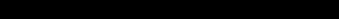 Guichet ONEGATE__________________________Manuel d’utilisateur__________________________    Fiche declarative SURFI(FDE)VERSION 0.4 – 01/01/2022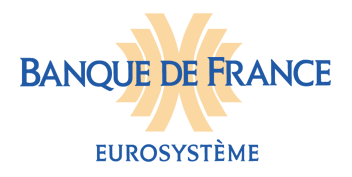 ORGANISATION ET INFORMATIQUESDESSSUIVI DES VERSIONSSOMMAIRE1.	Introduction	41.1. Présentation de OneGate	41.2. Informations importantes	41.3. Synthèse des termes du document	51.4. Environnements disponibles	52.	Structure ONEGATE	72.1. Le Domaine	72.2. Le Rapport	72.3. Le Formulaire	82.4. La Section	93.	Connexion au guichet OneGate	104.	Remise par saisie	114.1. Cinématique de saisie	114.2. Accès à la collecte fiche déclarative	124.3. Choix de la période de déclaration	134.4. Choix d’un formulaire	144.5. Saisie	154.5.1. Choix d’une section	154.5.2. Saisie des données d’une section	154.6. Clôture et envoi d’une déclaration	174.6.1. Lors de la première remise	174.6.2. Lors d’une modification de formulaire	195.	Editer un rapport de déclaration	206.	Suivi de collectes	217.	Consultation des restitutions	218.	Déconnexion de l’application	229.	Annexes	239.1. Changer le mot de passe ou Mot de passe oublié	239.2. Demande d’accès	249.3. Demande d’extension de droits	26Introduction Le présent document propose une description des principales fonctionnalités de l’application ONEGATE nécessaire pour déclarer vos fiches declaratives.La fiche déclarative est un document qui permet au SGACPR de collecter diverses informations concernant les organismes : Informations concernant les activitésInformations sur les prestataires informatiques intervenant pour le compte de l’organisme dans le cadre du reporting à l’ACPRInformations sur les contacts au sein de l’organisme pouvant être sollicités par l’ACPRCes informations sont utilisées notamment pour déterminer la remise ou non de certains reporting par les organismes assujettis et faciliter le dialogue entre l’ACPR et l’organisme.La fiche déclarative doit être complétée par chaque organisme assujetti via le domaine « FDE » du portail OneGate selon les modalités décrites dans la suite de ce document.Présentation de OneGateLe guichet ONEGATE propose la saisie en ligne via un formulaire (IHM).Informations importantesLe guichet OneGate supporte plusieurs sessions de travail. Il vous est ainsi possible de saisir des données déclaratives, de sauvegarder votre travail, puis de vous reconnecter ultérieurement pour achever votre saisie. Dans le cas où vous ne parviendriez pas à accéder à certaines fonctionnalités du guichet OneGate, il est nécessaire de supprimer les cookies et les fichiers temporaires du navigateur, de fermer toutes les instances du navigateur, puis de se reconnecter au guichet OneGate.Seuls les navigateurs à partir d’Internet Explorer 11 sont supportés à ce jour. Les versions plus anciennes ou les autres navigateurs ne sont pas supportés et peuvent présenter des incompatibilités. Synthèse des termes du documentDéclarant / Assujetti : Société assujettie/soumise à une obligation de reporting.Remettant : Acteur (entreprise par exemple) autorisé à déposer des fichiers pour lui-même ou pour le compte de tiers. Environnements disponiblesLe guichet OneGate offre un environnement de Production ainsi qu’un environnement de Test. Pour accéder à ces deux environnements, il est nécessaire de faire au préalable une demande d’accréditation en ligne via la page d’accueil de ONEGATE : https://onegate.banque-france.fr/ pour la production.https://onegate-test.banque-france.fr/ pour l’homologation.Pour avoir accès au deux environnements cliquer sur « Je n’ai pas de compte » pour chacun des environnements (Homologation et Production) :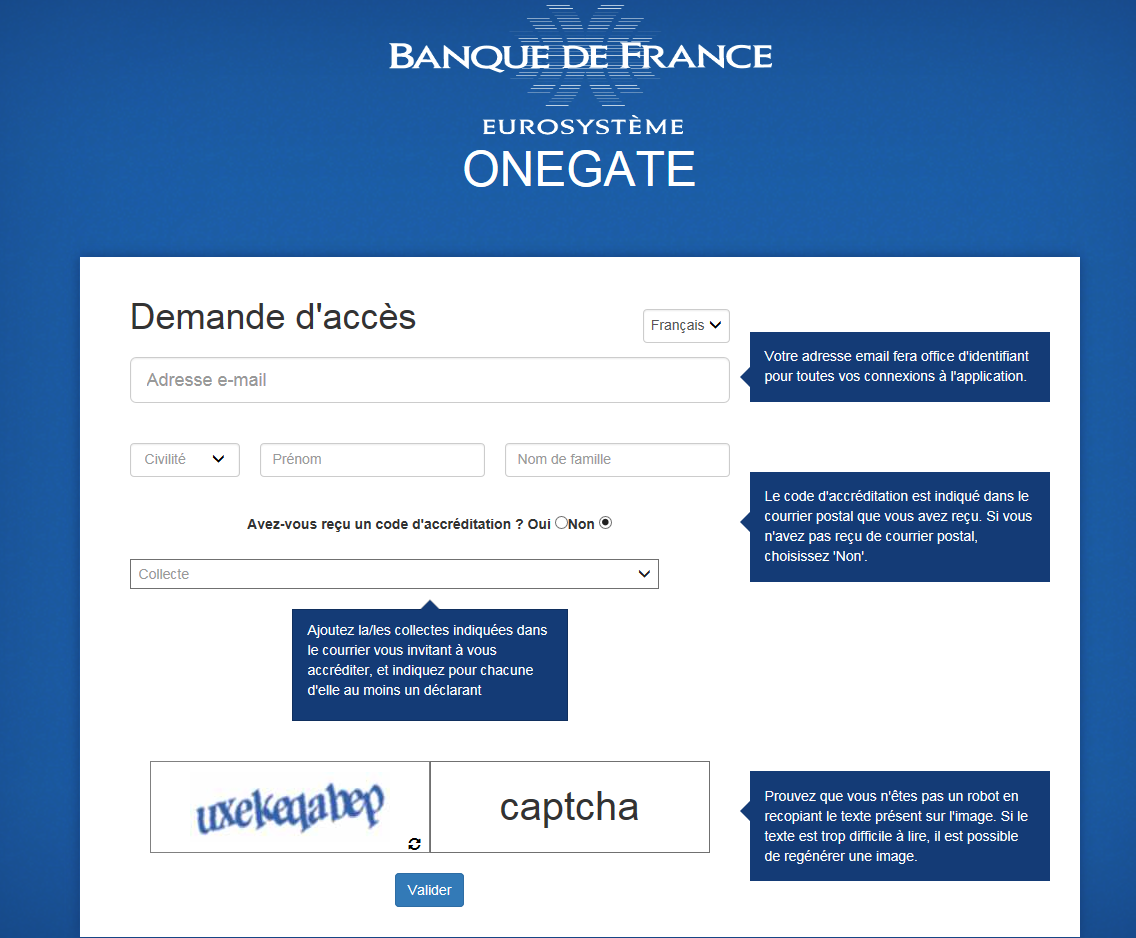 En cas de validation :Réception d'un premier email contenant le mot de passe provisoire à l'adresse valide indiquée.Réception d'un email de confirmation de validation par couple Collecte/Déclarant.En cas de refus :Réception d'un email contenant le motif du refus pour un couple Collecte/Déclarant.Si lors du renseignement du LEI, vous obtenez le message « Le déclarant n’existe pas dans le champ « Nom Entreprise », il faut vous rapprocher des gestionnaires de la collecte pour demander la création du LEI sur le guichet ONEGATE.Structure ONEGATEOneGate est une application complexe que l’on peut décomposer en sous ensemble.Domaine	Rapport		Formulaire			SectionLe DomaineAfin de faciliter la saisie de données en rapport avec la législation de la Banque de France, ONEGATE a divisé les déclarations déclaratives en domaine. Ainsi, en fonction du profil des déclarants, sera associé un domaine précis.Pour les fiches déclaratives de la collecte SURFI, le domaine OneGate est : FDECe domaine contient des rapports qui lui sont propre. Le RapportUn domaine est constitué d’un ou de plusieurs rapports qui contiennent un ou plusieurs formulaires. Le rapport est lié à une période précise et permet de catégoriser l’ensemble des données à saisir.Exemple : Rapport FDE(composé de quatre formulaires)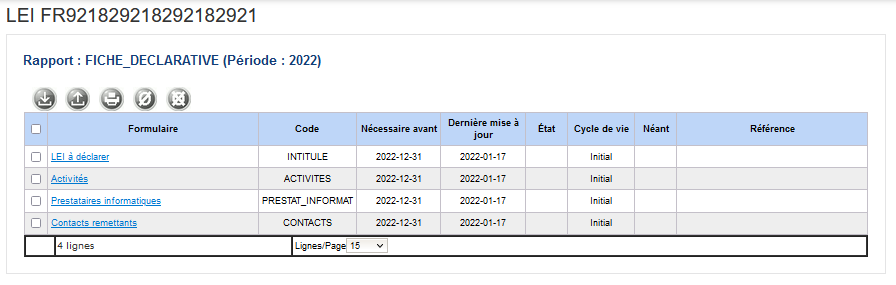 Code : Code associé au paramétrage du formulaireNécessaire avant : Date limite à laquelle la remise doit être effectuéeDernière mise à jour : Date à laquelle a été effectuée la dernière modificationEtat : Les valeurs possibles sont OK ou ERREURS (dans le cas où des erreurs seraient présentes)Cycle de vie : Le cycle contient trois étapes. Le statut Initial (le formulaire est vierge), le statut Ouvert (des données ont été saisies) et le statut FerméNéant : Indique à l’utilisateur que tous ces formulaires sont à vide.Référence : Nécessaire pour la création du rapport lors du paramétrage.Le FormulaireChaque remettant effectuant de la saisie en ligne remplira un ou plusieurs formulaires composés de sections.Le rapport FDE est composé de 4 formulaires La SectionLa section se présente généralement sous forme de tableau accompagné de questions et de champs de saisie.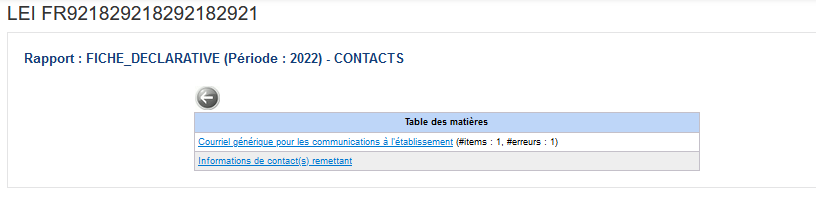 Exemple de section : Contacts remettants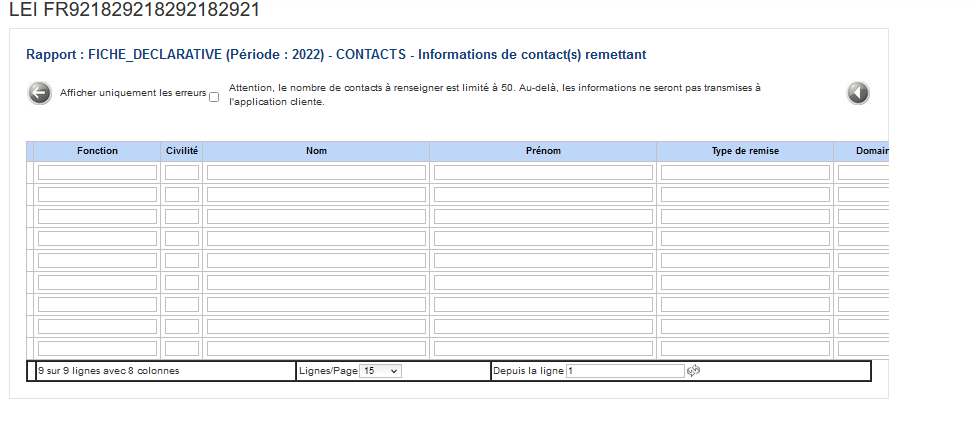 Exemple de section : Contacts - Informations de contact(s) remettantConnexion au guichet OneGateL’accès au guichet OneGate en environnement de production s’effectue par le biais de vos identifiants (login et mot de passe) et en vous connectant via l’URL suivante : https://onegate.banque-france.fr/onegate/Une fois la connexion établie, l’écran d’accueil du guichet OneGate s’affiche :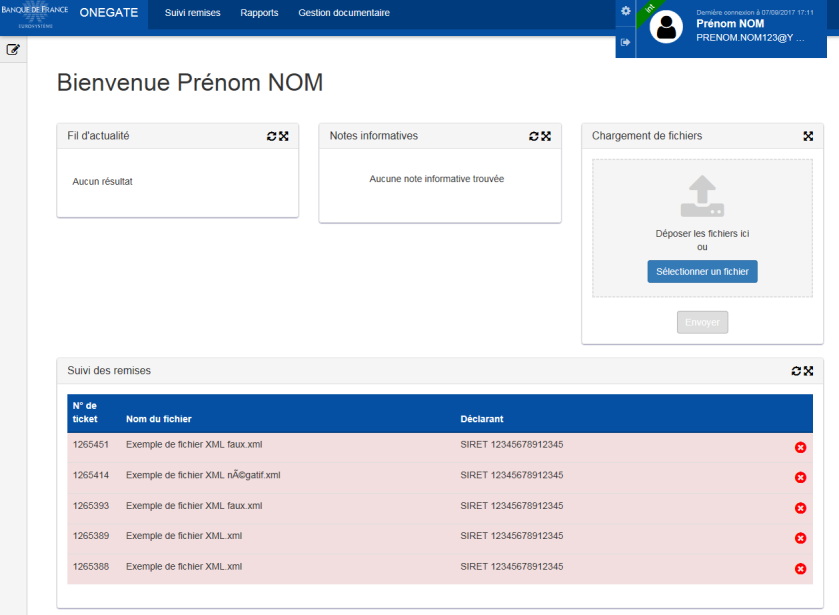 Page d’accueil ONEGATEProfil OneGate :La page « Profil » est accessible en positionnant votre curseur au niveau de la roue dentée située en haut à droite de votre page ONEGATE : 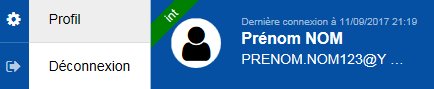 Accès au profil sur ONEGATEVous avez la possibilité de modifier vos informations personnelles (Civilité, prénom, nom, adresse postale et numéro de téléphone)L’adresse email, étant votre identifiant, n’est pas modifiable.L’encadré « Contact » est mis à votre disposition afin de gérer les destinataires des notifications par e-mail.Cet encadré est paramétrable.Il est possible d’affecter chaque email à un ou plusieurs types de notification3 types de notifications sont proposés :Réceptions des messages liés à une remise et aux traitements de fichiersNotification de retard : réceptions des messages liés aux relances retardsNotification métier : réception des messages liés aux comptes rendus de collectes métiersLa partie « Demande d’extension de droits » permet de demander des droits sur un nouveau couple déclarant/domaine.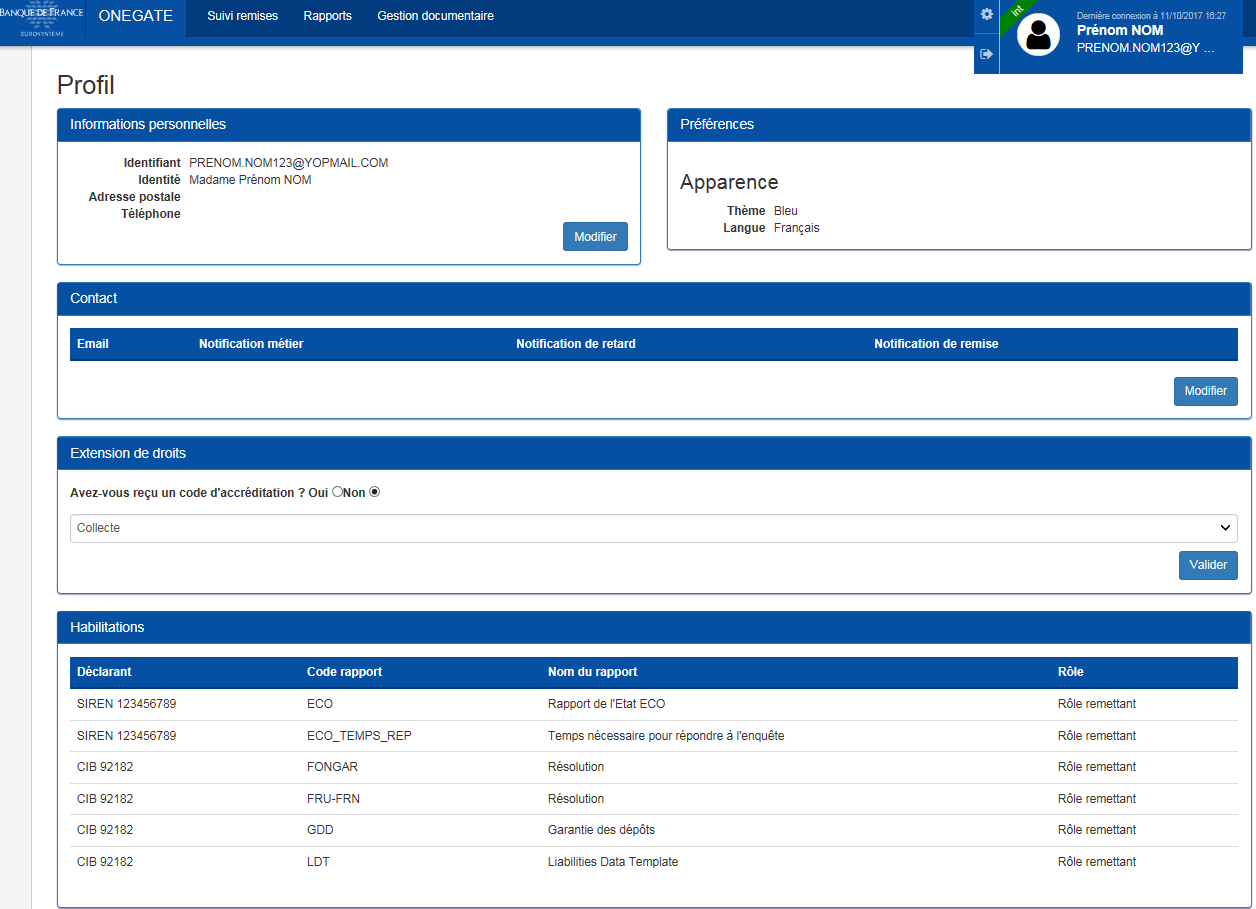 Page de profilRemise par saisie Cinématique de saisieLa fiche déclarative a une périodicité annuelle et est ouverte  du 01 janvier au 31 décembre. Vous pourrez donc accéder à votre fiche déclarative à tout moment pour la modifier. La première année vous devez renseigner intégralement chacun des formulaires qui vous sont présentés ci-dessous.A chaque nouvelle année, un nouveau rapport est créé et est prérempli avec les données de l’année précédente. N.B : Les informations transmises dans les fiches déclaratives déposées avec votre identifiant CIB restent enregistrées dans notre système d’information.En cas de modification, lors de votre première remise de fiche déclarative avec l’identifiant LEI, vous devrez renseigner à nouveau intégralement chacun des formulaires, les données n’étant pas préremplies.Accès à la collecte fiche déclarativeL’onglet « Rapports » affiche la liste des rapports disponibles pour une saisie dont celui de la fiche déclarative : 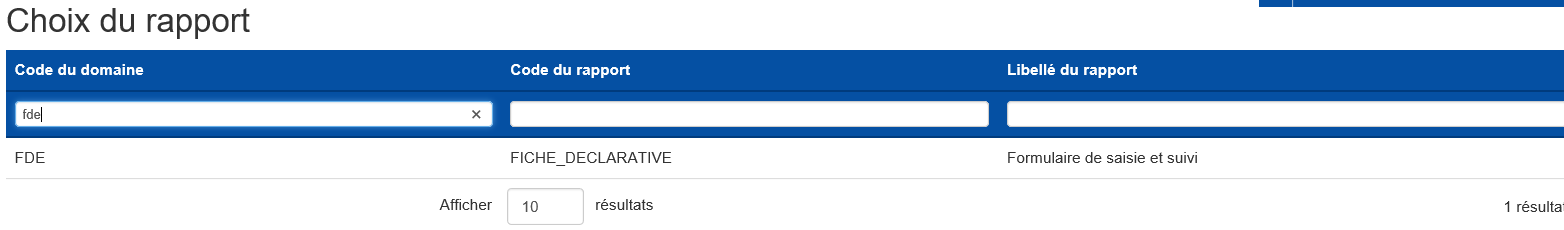 Cliquez sur « FDE – Formulaire de saisie et suivi » pour saisir les données relatives à la fiche déclarative.Choix de la période de déclarationChoisissez la période la plus recente pour ajouter ou modifier une déclaration. Pour chaque période, le tableau indique un état d’erreur ainsi qu’un statut d’avancement : 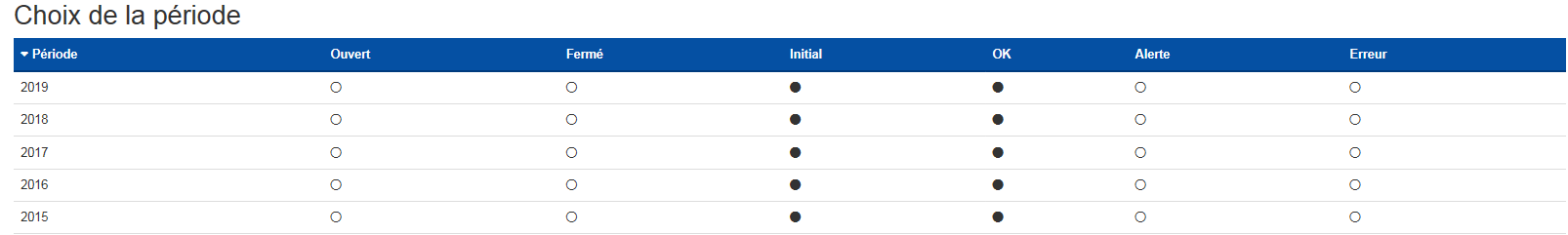 2 statuts associés à chaque déclaration permettent son suivi :L’état d'erreur : « Erreur », « Avertissement » ou « Ok »Erreur : Une erreur est presente dans le rapport empêchant le traitement de celui-ci par l’applicationAvertissement : Un message d’avertissement est présent dans le rapport. Cela n’empêche pas le traitement par l’applicationOk : Aucune erreur et aucun message d’avertissement n’est présent dans ce rapport. Celui-ci peut être traité par l’application puis envoyé à l’ACPR.Vous trouverez dans le paragraphe 3.6 la procédure pour déclencher le traitement de votre rapportLe statut d’avancement : « Initial », « Ouvert » ou « Fermé »Initial : il est possible de saisir des données. Aucune donnée n’a été saisie et sauvegardée.Ouvert : il est possible de saisir des données. Le rapport contient des données enregistrées. Fermé : le rapport a été fermé (i.e. clôturé) et transmis à la Banque de France, il n’est plus possible de modifier les données.Si vous désirez modifier votre déclaration vous devez, au préalable, procéder à la réouverture de votre formulaire (cf. §3.5)Les boutons présents sur cette page correspondent aux fonctionnalités ci-dessous :Choix d’un formulaire Le rapport FDE se compose de 4 formulaires pouvant être saisis  indépendemment  les uns des autres, mais qui nécessitent d’être fermés et envoyés ensemble.L’écran ci-dessus liste les formulaires liés au rapport et à la période sélectionnée. La colonne « Nécessaire avant » affiche l’échéance de remise pour chaque formulaire. Elle est renseignée par defaut et n’a aucun impact fonctionnel. La colonne « Dernière mise à jour » correspond à la dernière date de mise à jour du formulaire. Les boutons sont liés aux fonctionnalités suivantes :SaisieChoix d’une sectionUn formulaire se compose de plusieurs sections contenant les champs de saisie. Lorsqu’une section est complétée, il faut systématiquement la sauvegarder. Si une section n’est pas sauvegardée, le fait de quitter la section entraînera la perte de ce qui a été saisi. Pour accéder à une section, cliquez sur son nom dans la table des matières des sections. Saisie des données d’une section Renseigner les différents champs puis cliquer sur sauvegarder avant de passer à la section suivante ou à la table des matières (Bouton Retour).Ci-dessous les boutons communs à toutes les sections :Differents types de section composent la Fiche déclarative, vous trouverez ci-dessous les exemples :Sections à champs de saisie fixeEn orange, les champs à saisir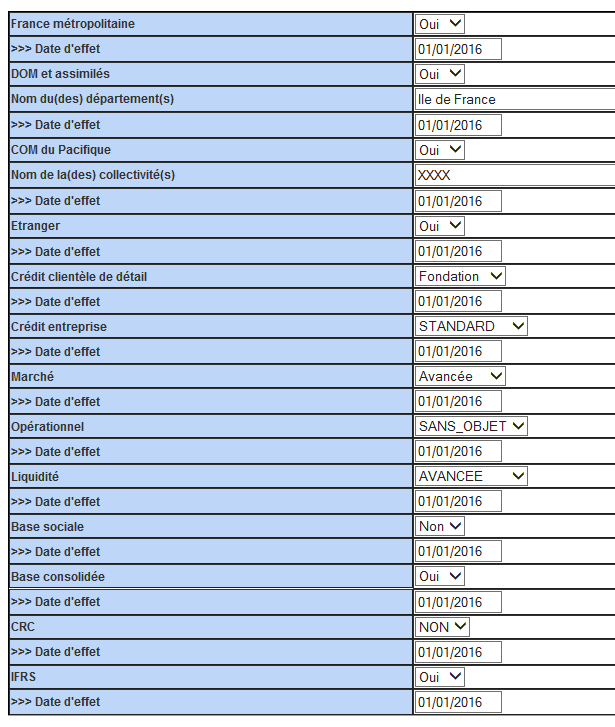 Sections à listeEn orange, les champs à sélectionnerLe bouton  permet de supprimer une ligne saisieLe bouton permet d’ajouter des lignes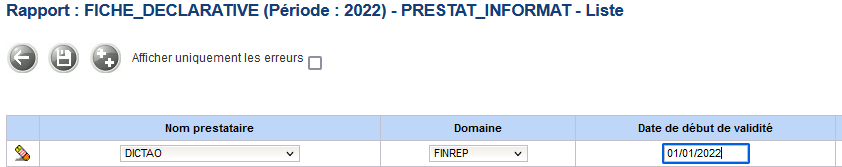 Messages d’erreursEn cas d’erreur de saisie, le champ erroné devient rouge et le bouton « compte-rendu de collecte guichet » de couleur rouge apparaît.En passant la souris sur la ligne en rouge, le message d’erreur associé apparait par exemple: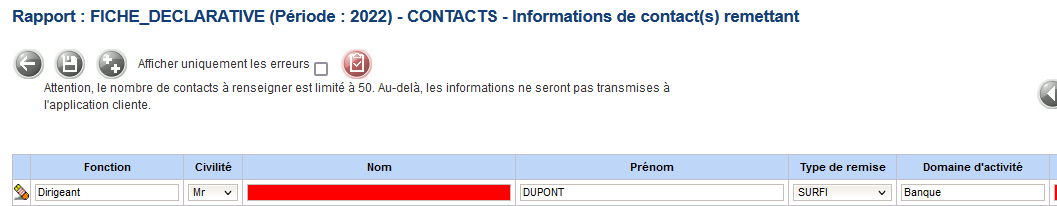 Le message d’erreur ci-dessous apparait quand des données modifiées n’ont pas été enregistrées et que vous souhaitez changer de page web.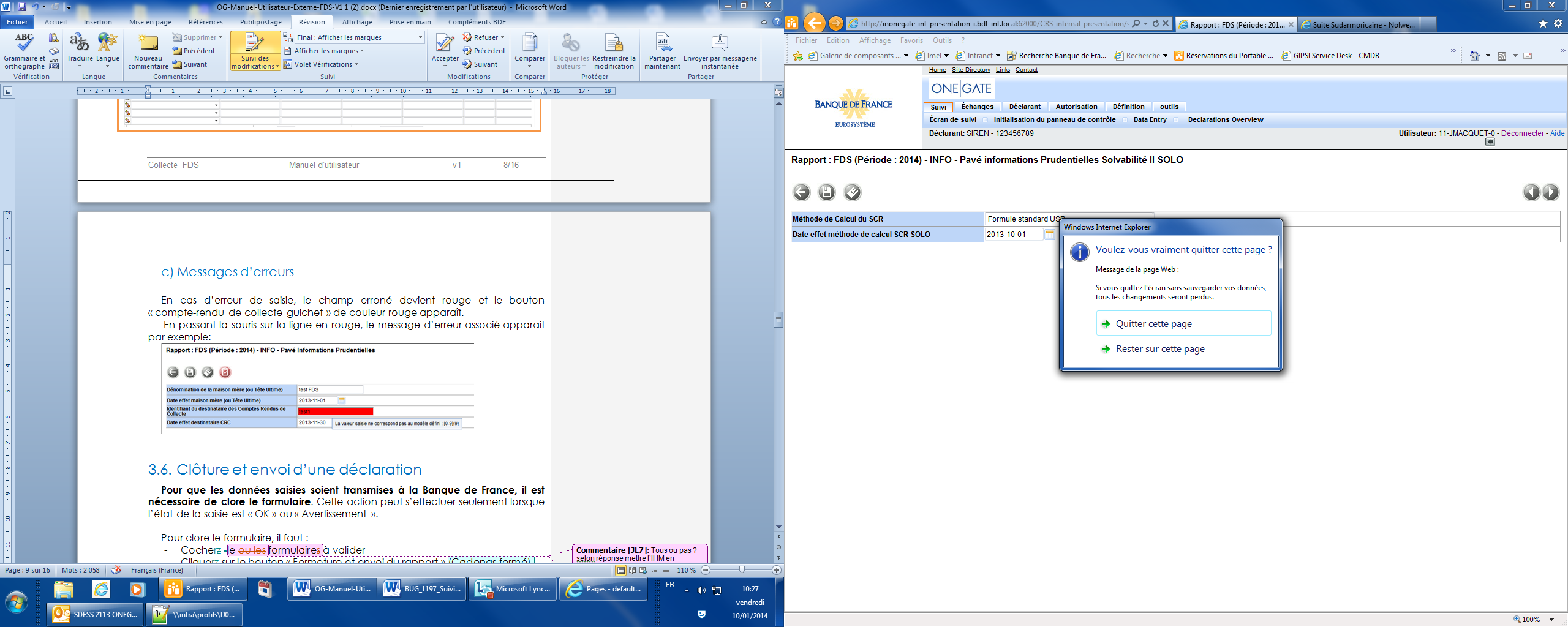 En cliquant sur « Quitter cette page » les données ne seront pas enregistrées et vous quitterez la page web. Les modifications seront perduesEn cliquant sur « Rester sur cette page » les données ne seront pas enregistrées mais vous ne quittez pas la page. Vous pourrez enregistrer la page en cliquant sur ce bouton 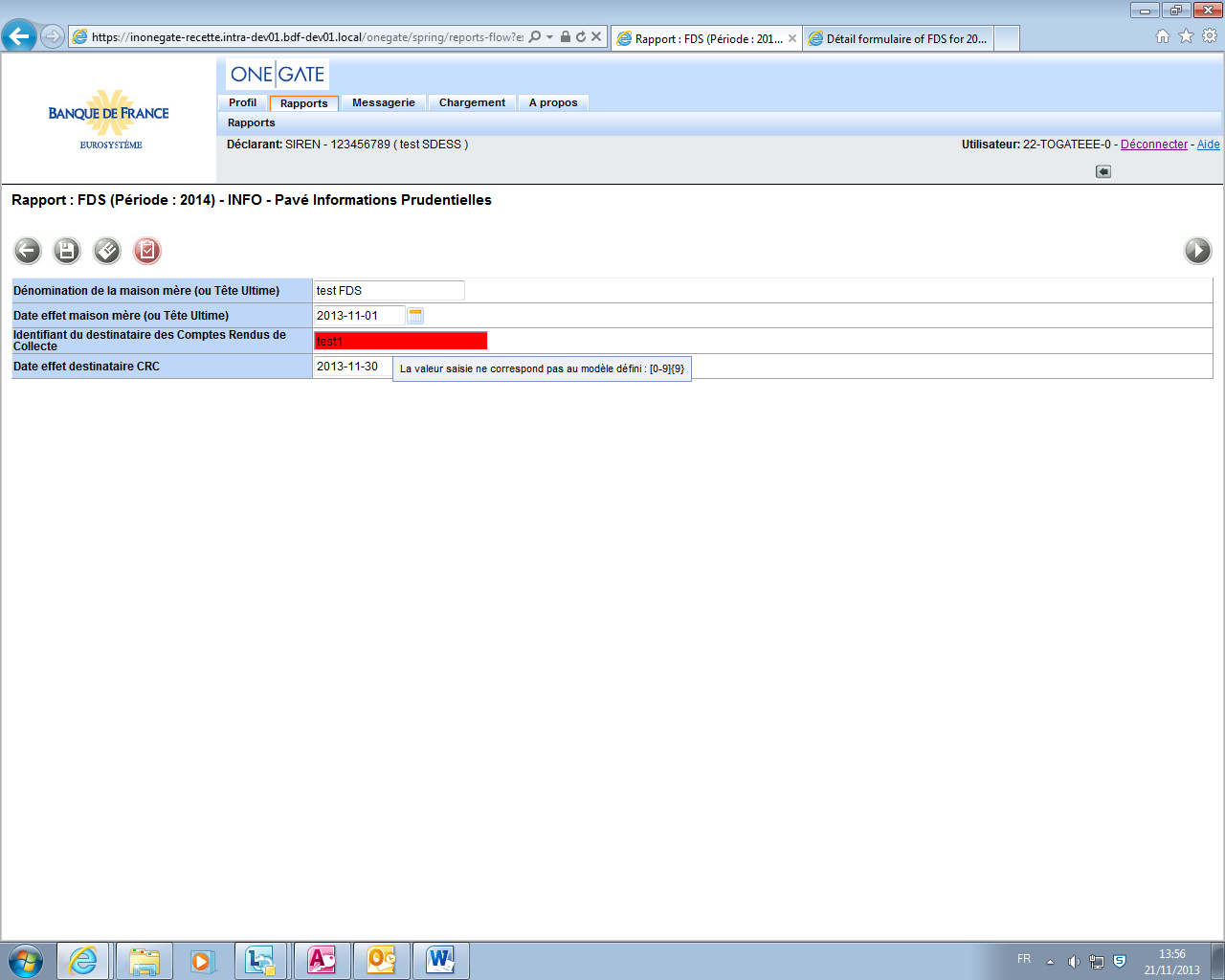 Clôture et envoi d’une déclarationPour que les données saisies soient transmises à la Banque de France, il est nécessaire de fermer le formulaire. Cette action peut s’effectuer seulement lorsque l’état de la saisie est « OK » ou « Avertissement ». Lors de la première remisePour envoyer les formulaires, il faut :Cocher les  formulaires à valider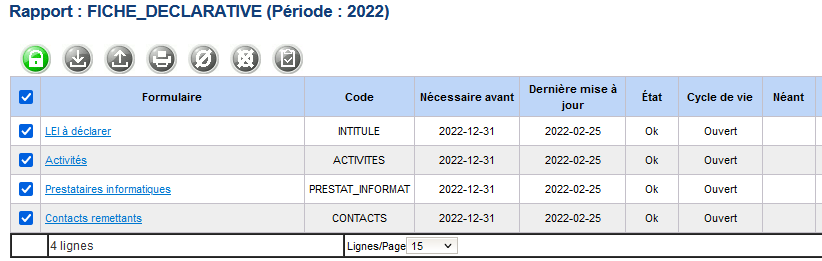 Cliquer sur le bouton « Fermeture et envoi du rapport » 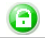 Ce message apparaitra : 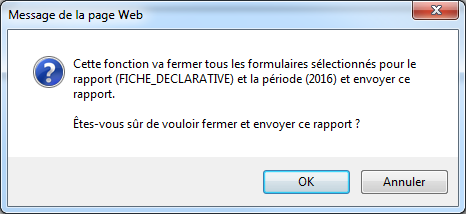 Vous devez cliquer sur « ok »Un message confirmera alors le succès de l’opération.Votre formulaire passe à l’état « Fermé » et n’est plus modifiable en l’état. 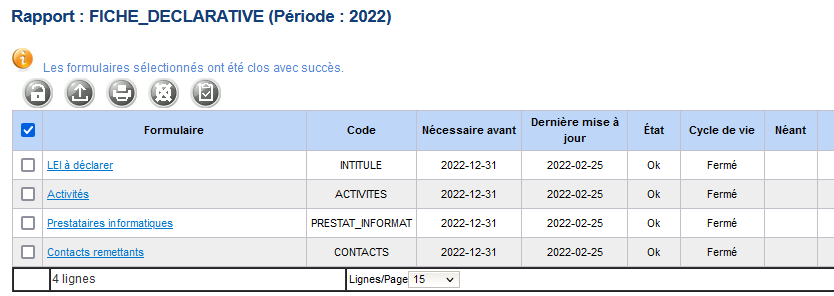 Lors d’une modification de formulairePour un formulaire « Fermé »Cocher les formulaires souhaités puis cliquer sur le bouton « cadenas ouvert ». Tous les formulaires doivent être sélectionnés pour pouvoir les ouvrir.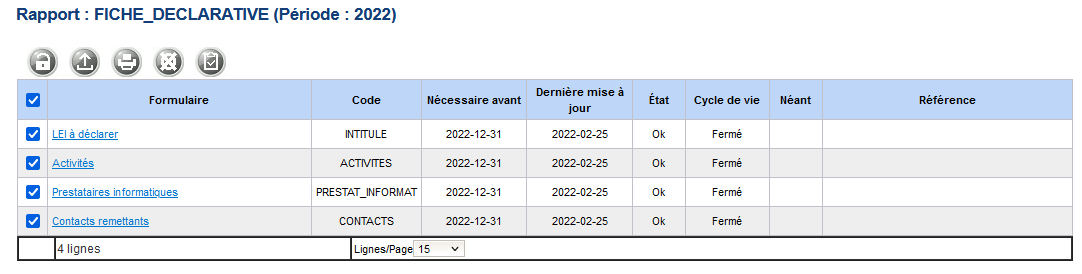 Ce message apparaitra :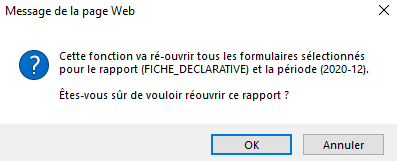 Vous devez cliquer sur « ok »Un message confirmera alors le succès de l’opération.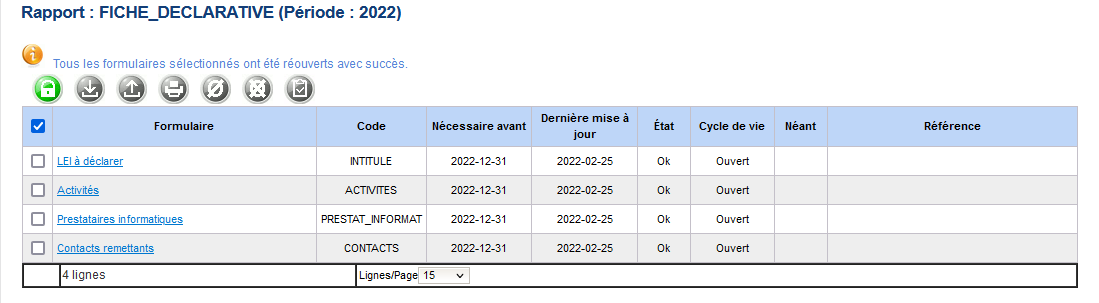 Vous pouvez ensuite modifier le formulaire puis le selectionner et cliquer sur le bouton cadenas pour envoyer le formulaire à jour.Avertissement : Chaque formulaire fonctionnant en « annule et remplace », toutes les données connnus par l’ACPR seront remplacés par les nouvelles données.Pour un formulaire « Ouvert »Chaque nouvelle année, les données sont préchargées sur le nouveau rapport généré qui bénéficicie d’un report des dernières données saisies l’année précédente.Par exemple pour l’année 2017, les données de 2016 seront préchargées. Si vous avez une mise à jour à apporter, vous ne devez modifier que les données du formulaire souhaité et le selectionner puis cliquer sur le bouton cadenas pour envoyer le formulaire à jour.N.B : Lors du passage au LEI, les informations transmises dans les fiches déclaratives déposées avec votre identifiant CIB restent enregistrées dans notre système d’information.En cas de modification, lors de votre première remise de fiche déclarative avec l’identifiant LEI, vous devrez renseigner à nouveau intégralement chacun des formulaires, les données n’étant pas préremplies suite au changement d’identifiant.Editer un rapport de déclaration Le rapport de déclaration est généré par Onegate à votre demande et vous permet d’éditer un fichier PDF contenant l’ensemble des données remises sur OneGate. Pour le consulter, vous devez aller dans l’onglet « Rapport » puis cliquer sur la remise souhaitée et la période voulue. Une fois sur la page du rapport, vous devez cocher la case à gauche du formulaire puis cliquer sur le bouton Imprimer 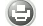 Vous devez alors sélectionner le mode voulu puis cliquer sur télécharger.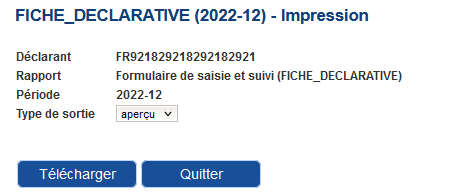 Le mode « détail » permet de visualiser le compte rendu ainsi que l’ensemble des données saisies alors que le mode « aperçu » permet d’avoir seulement le compte rendu.Exemple de compte rendu :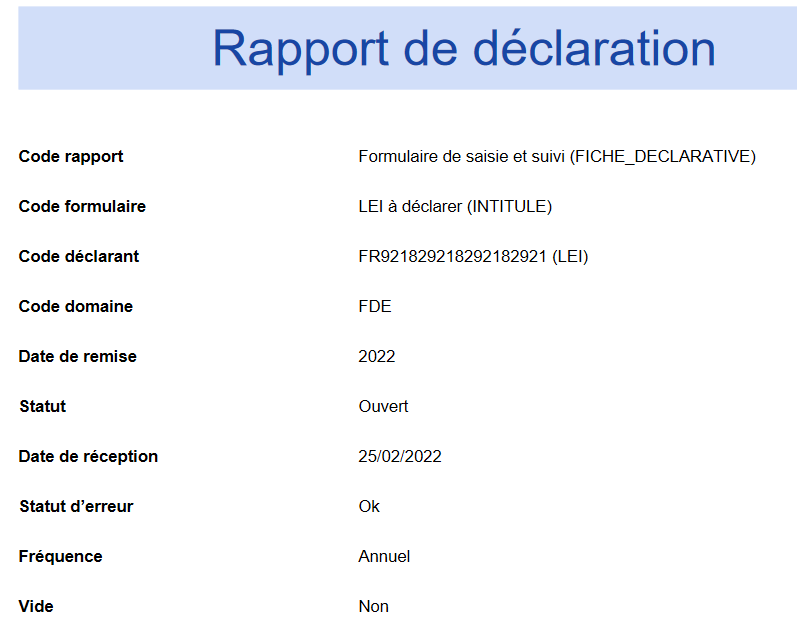 Suivi de collectesLa Rubrique Suivi de collectes permet de visualiser l’état des remises XML FDE effectuées. 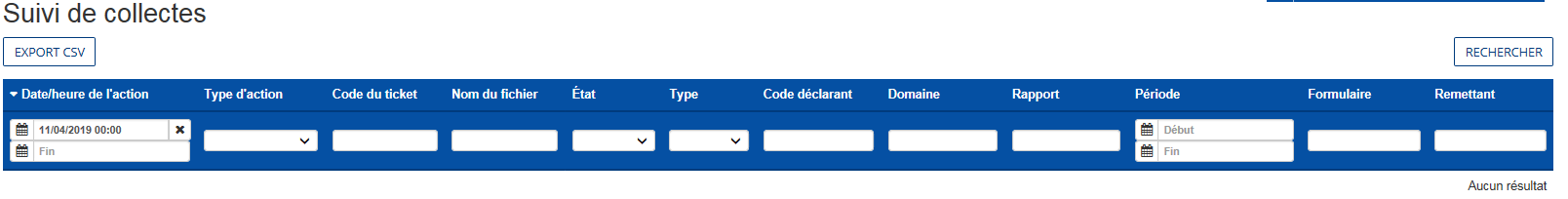 Recherche des remises dans l’onglet « Suivi de collectes »Les états pour le suivi des collectes : SuccèsEn coursTransmsAvertissementEchecOuvertConsultation des restitutionsL’ensemble des documents réceptionnés par domaine et déclarant est accessible par l’onglet « Gestion documentaire ». Ces informations sont accessibles en fonction des droits des utilisateurs sur les couples déclarants/domaines.Vous pouvez ainsi consulter les messages relatifs à la collecte SURFI envoyé par le backend (application métier).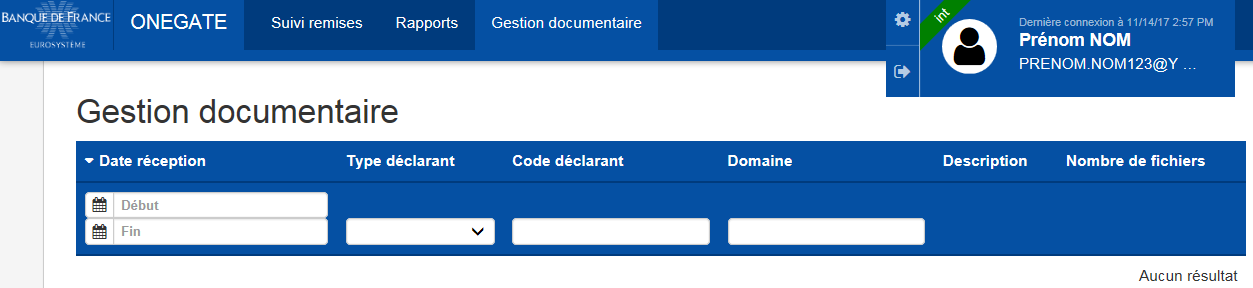 Gestion documentaireSi vous êtes également accrédité à d’autres collectes vous pouvez utiliser les différents filtres afin de choisir les messages relatifs à la collecte SURFIDéconnexion de l’applicationPour des raisons de sécurité, il est nécessaire de se déconnecter du guichet OneGate à la fin d’une session de travail. La procédure de déconnexion s’effectue à tout moment en cliquant sur le libellé de déconnexion présent dans le menu de navigation horizontal. Vous êtes alors invité à fermer le navigateur afin de finaliser la procédure.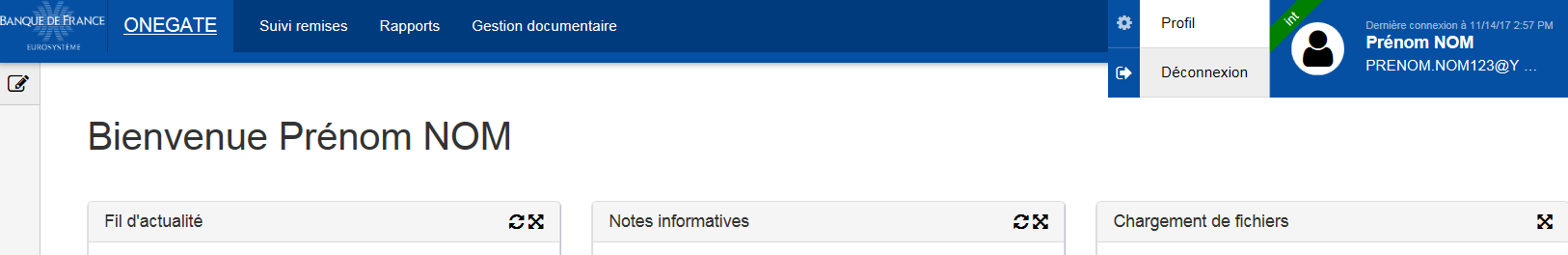 Bouton déconnexionAnnexesChanger le mot de passe ou Mot de passe oubliéSi vous souhaitez changer de mot de passe ou si vous l’avez oublié,  Il est possible de s’en faire un nouveau à tout moment en cliquant sur le lien « J’ai oublié mon mot de passe » présent sur la page de connexion. 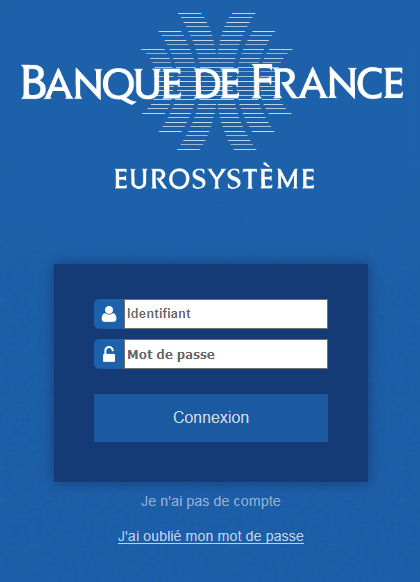 Page d’accueilUn email sera alors envoyé sur l’adresse email précisé lors de la demande.Page de saisie de l’adresse email pour changer de mot de passe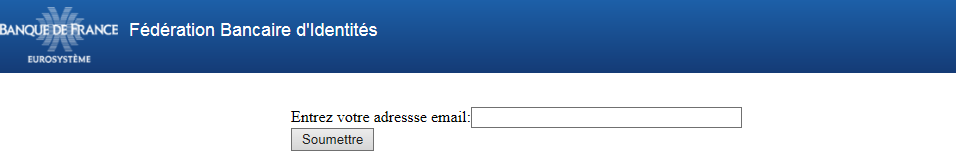 Vous allez alors recevoir l’email suivant :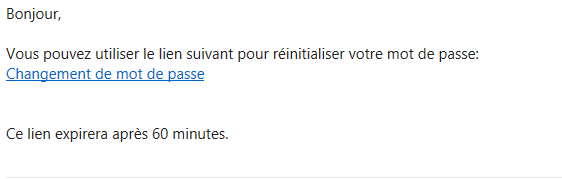 Email type pour le changement de mot de passeLe lien permettant de saisir votre nouveau mot de passe a une durée de validité d’une heure. Au-delà de ce délai, un message indiquant que le lien est invalide s’affiche cet écran. Il est alors nécessaire de réutiliser le lien « J'ai oublié mon mot de passe ».Le lien envoyé par email vous redirige vers le formulaire de changement de mot de passe : Formulaire de changement de mot de passe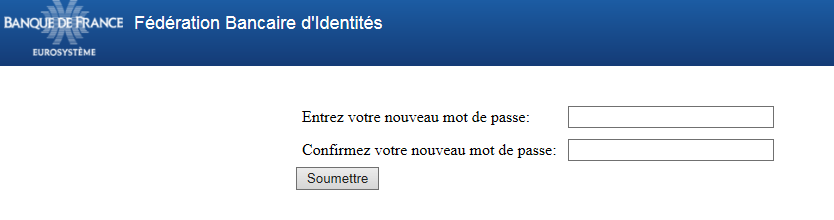 Le nouveau mot de passe doit contenir au moins 8 caractères dont au moins :Une majusculeUne minusculeUn chiffreUn caractère spécial (! # $ % ’ ( ) * + - . , / : ; @ _ ` { } | ~ \ [ ])Demande d’accèsLa fonctionnalité « je n’ai pas de compte » sur la page d’accueil du portail ONEGATE permet de demander un compte :Formulaire de demande d’accréditation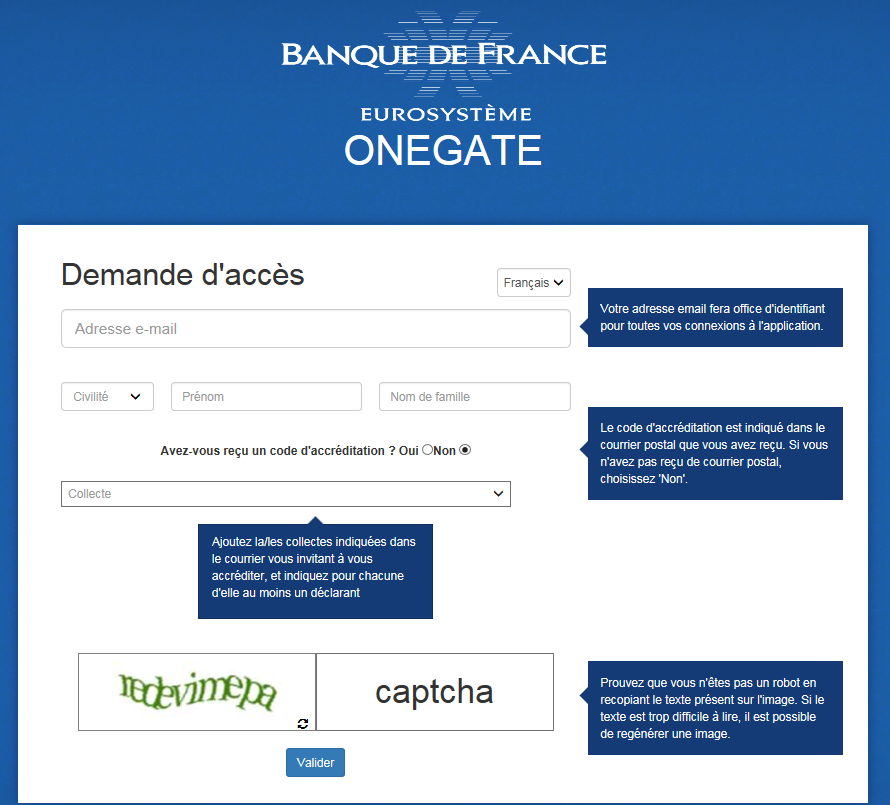 Il faut renseigner chaque champ et entrer le code de sécurité. Une fois le document renseigné ce message apparaitra :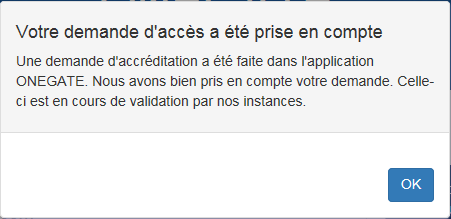 Fenêtre de confirmation de la demaneVous recevrez ensuite un email avec vos codes d’accès dès validation par nos services.Demande d’extension de droitsUne fois connecté au guichet OneGate, si vous souhaitez vous accréditer à d’autres collectes vous trouverez sur la page de profil un formulaire « d’extension de droits » à remplir. 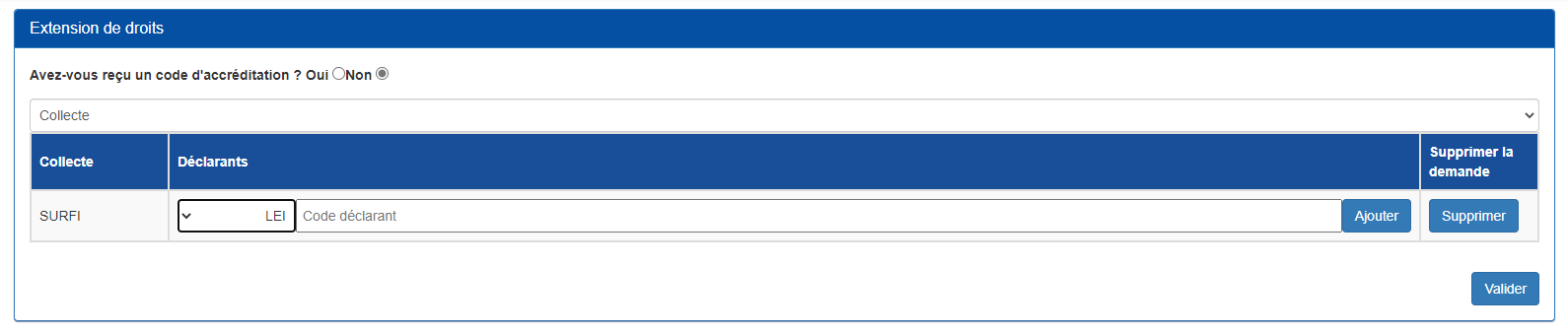 Exemple de demande d’extension de droits via l’onglet ProfilVous devrez ensuite renseigner la (ou les) collecte(s) pour laquelle (ou lesquelles) vous souhaitez vous accréditer puis cliquer sur valider.  VersionDateCommentaireRédacteur0.128/10/2016Création du document Support ONEGATE0.201/12/2017Mise à jour ergonomieSAGEMOA-GARU0.322/01/2020Mise à jour du document Support OENGATE0.401/01/2022Mise à jour_Passage au LEISAGEMOA-GARU11Zone de saisie de l’adresse email Cette adresse email nominative, sera utilisée comme identifiant.Elle doit être personnelle22Demande de saisir d’un code d’accréditationSi oui, il sera demandé la saisie du code qui sera fourni par un référent métier. Certaines collectes sont disponibles exclusivement par code.Si non, il sera demandé de sélectionner les collectes et déclarants qui feront l’objet d’une demande d’habilitation33CollecteIl faudra sélectionner la collecte SURFI puis rentrer votre code LEI puis rentrer votre code LEI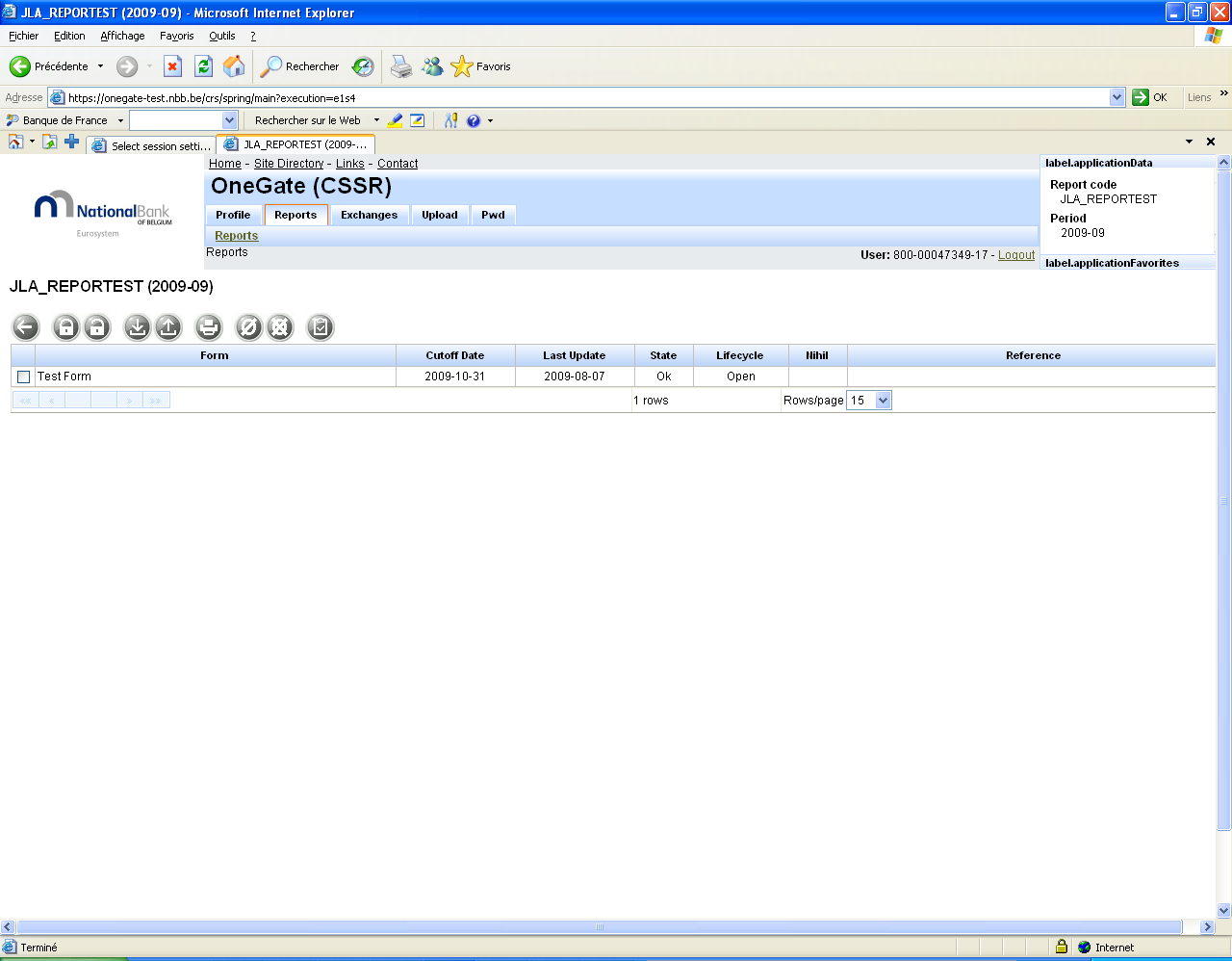 Permet de revenir à la page précédentePermet d’afficher les déclarations les périodes précédentes et suivantesBouton Retour : permet de revenir à la page précédenteBouton Imprimer : permet d’imprimer un PDF avec les données renseignées dans OnegateBouton Export : permet d’exporter depuis OneGate un formulaire aux formats CSV et XML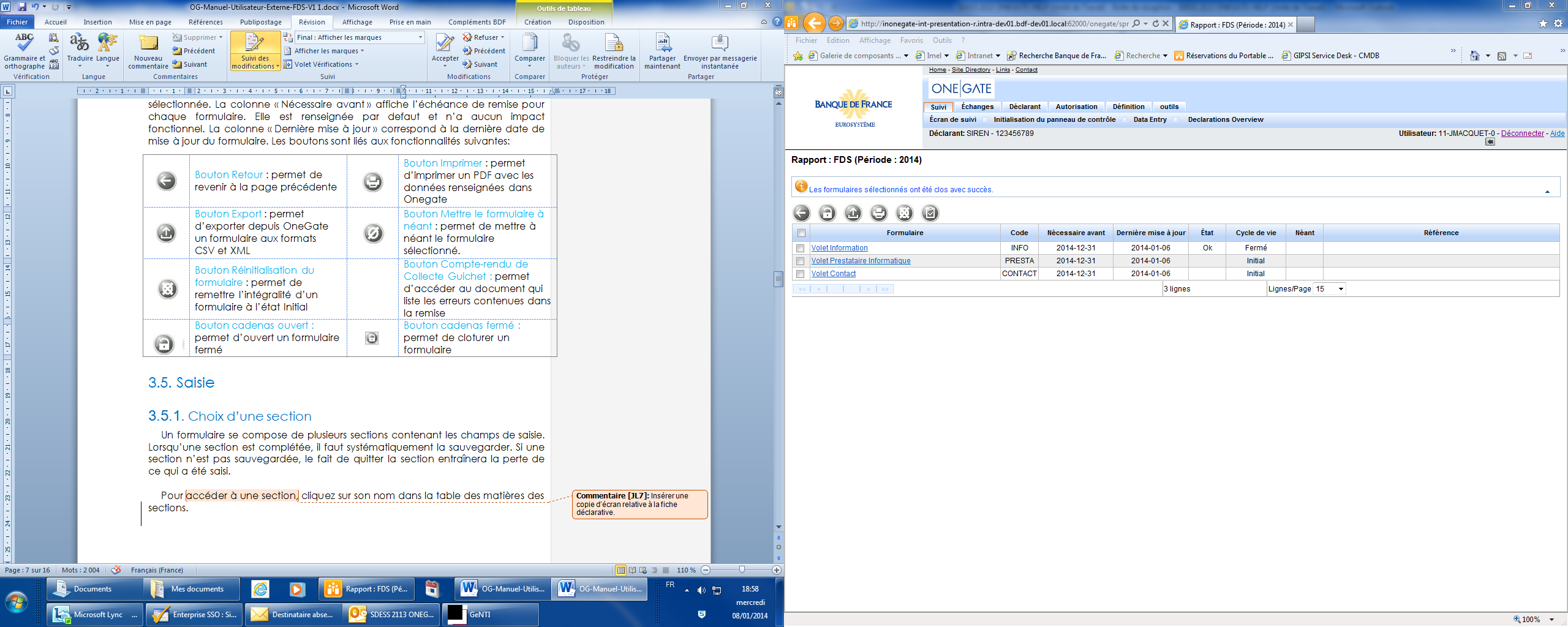 Bouton Compte-rendu de Collecte Guichet : permet d’accéder au document qui liste les erreurs et les avertissements contenus dans la remiseBouton Réinitialisation du formulaire : permet de remettre l’intégralité d’un formulaire à l’état Initial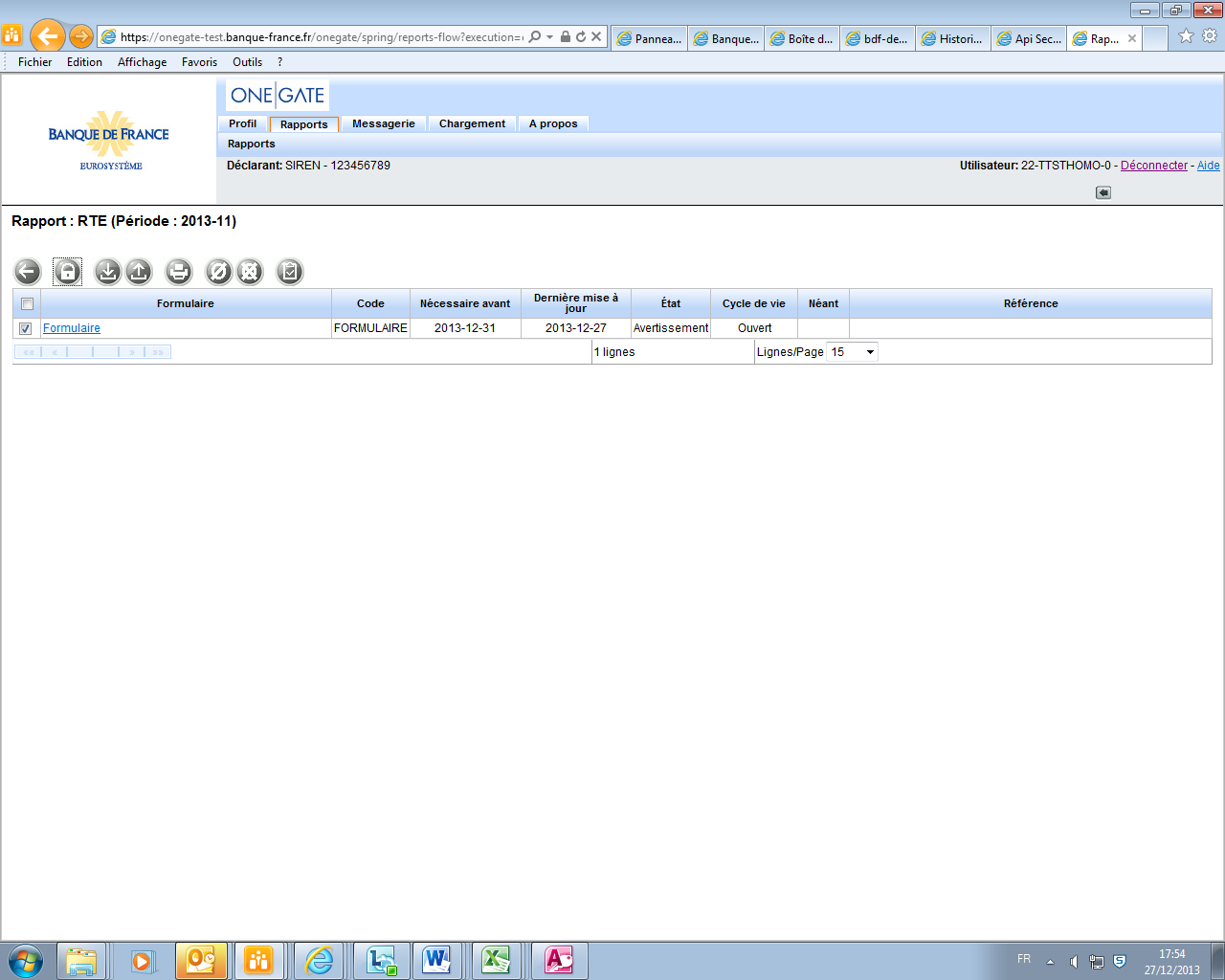 Bouton cadenas fermé : permet de cloturer un formulaire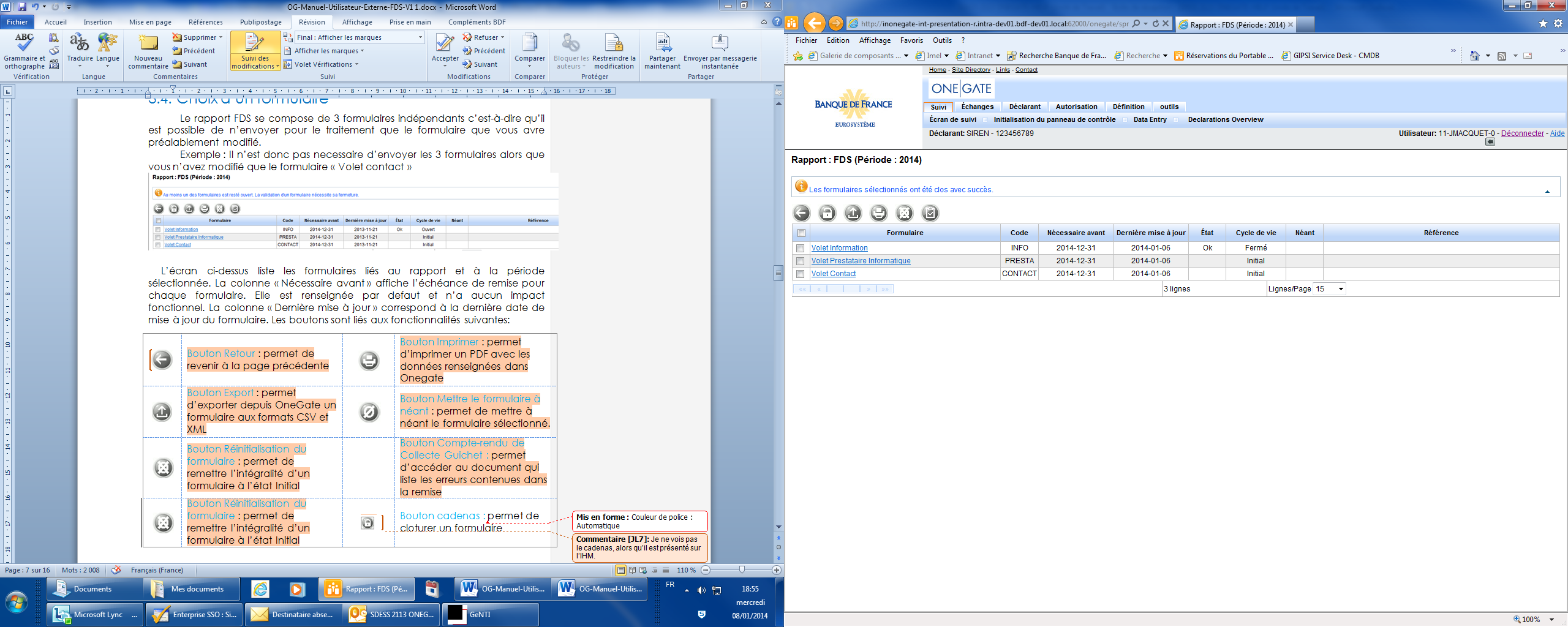 Bouton cadenas ouvert : permet d’ouvert un formulaire ferméBouton Retour : permet de revenir à la page précédenteBouton Sauvegarder : permet d’enregistrer les informations saisies dans la section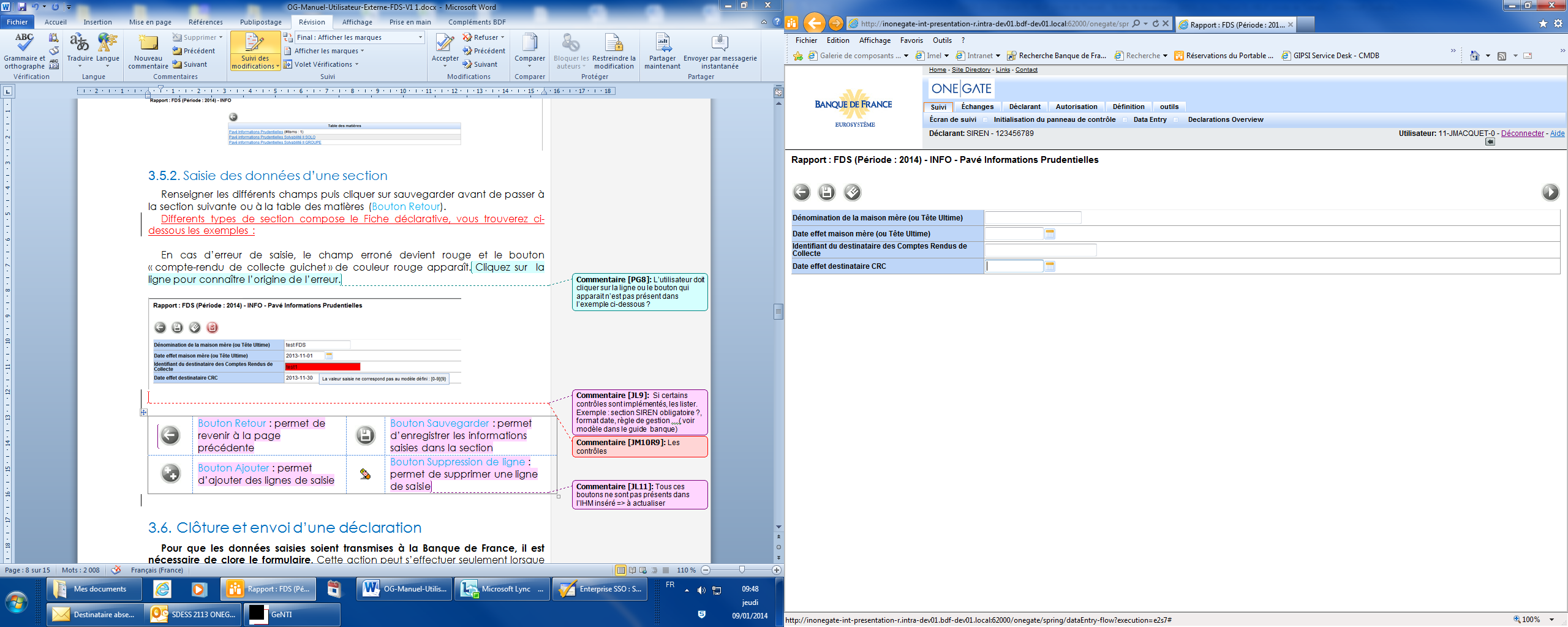 Bouton Ajouter : permet d’ajouter des lignes de saisieBouton Compte rendu de collecte : permet de consulter la liste des erreurs et des avertissements détectés dans le formulaire. En cas d’absence d’erreur et d’avertissement, ce bouton n’apparait pas